Co nás čeká u Berušek? DATUM:	12. - 23. 9. 2022TIŠE, LES VYPRÁVÍkomunikační kruh - pojmy - les, stromy (kořeny, kmen, koruna, listy, jehličí,...)rozeznáme některé druhy stromů - buk, dub, bříza, smrk, borovice, modřínnámětová hra - na zvířátka v lesevýtvarná výchova - přání pro seniory (1. 10. -  Mezinárodní den seniorů) - tvoření s tuší frotáž listupozorování listu a plodů stromu pomocí lupyVčelka Bee-Botpracovní list - st. děti - logická řada (jak to jde za sebou)pracovní list - ml. děti - najdi jiný obrázek v řaděsmyslová hra - Co máš v ruce? - hmat, zrakaudio pohádka - Tiše, les vypráví (převyprávění pohádky - odpolední komunikační kruh)Kdo je to myslivec, hajný? Kdo se v lese stará o zvířátka?postřehové pohybové hryZA PŘÍZNIVÉHO POČASÍ VYRAZÍME S DĚTMI DO LESA (o termínu Vás budeme včas informovat)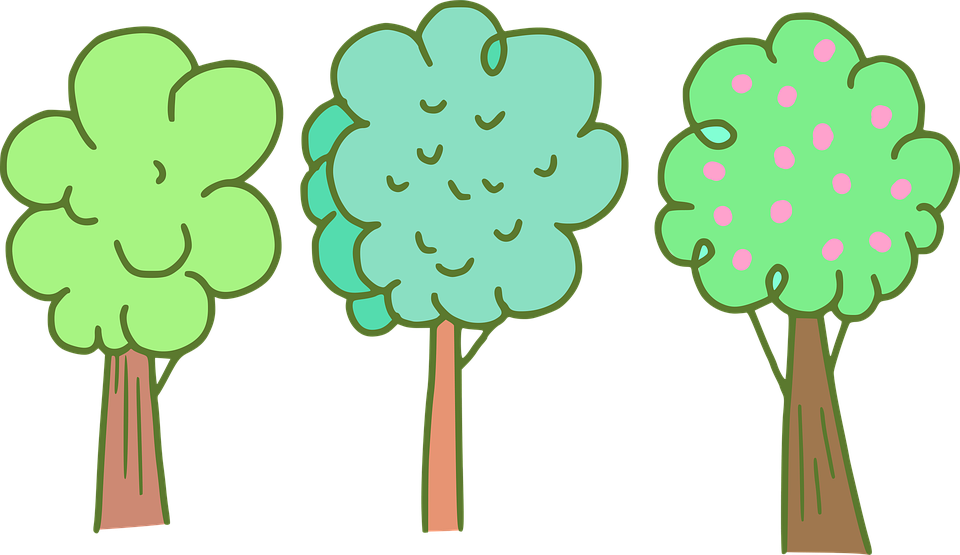 